В МБОУ СОШ №3 продолжается Всероссийский проект «Киноуроки в школах России». Учащиеся начальной школы 5.03. посмотрели фильм «Песня ветра», а учащиеся 5-9 классов фильм «Великий». Ребята смотрели фильмы на одном дыхании и остались очень довольны просмотром фильмов.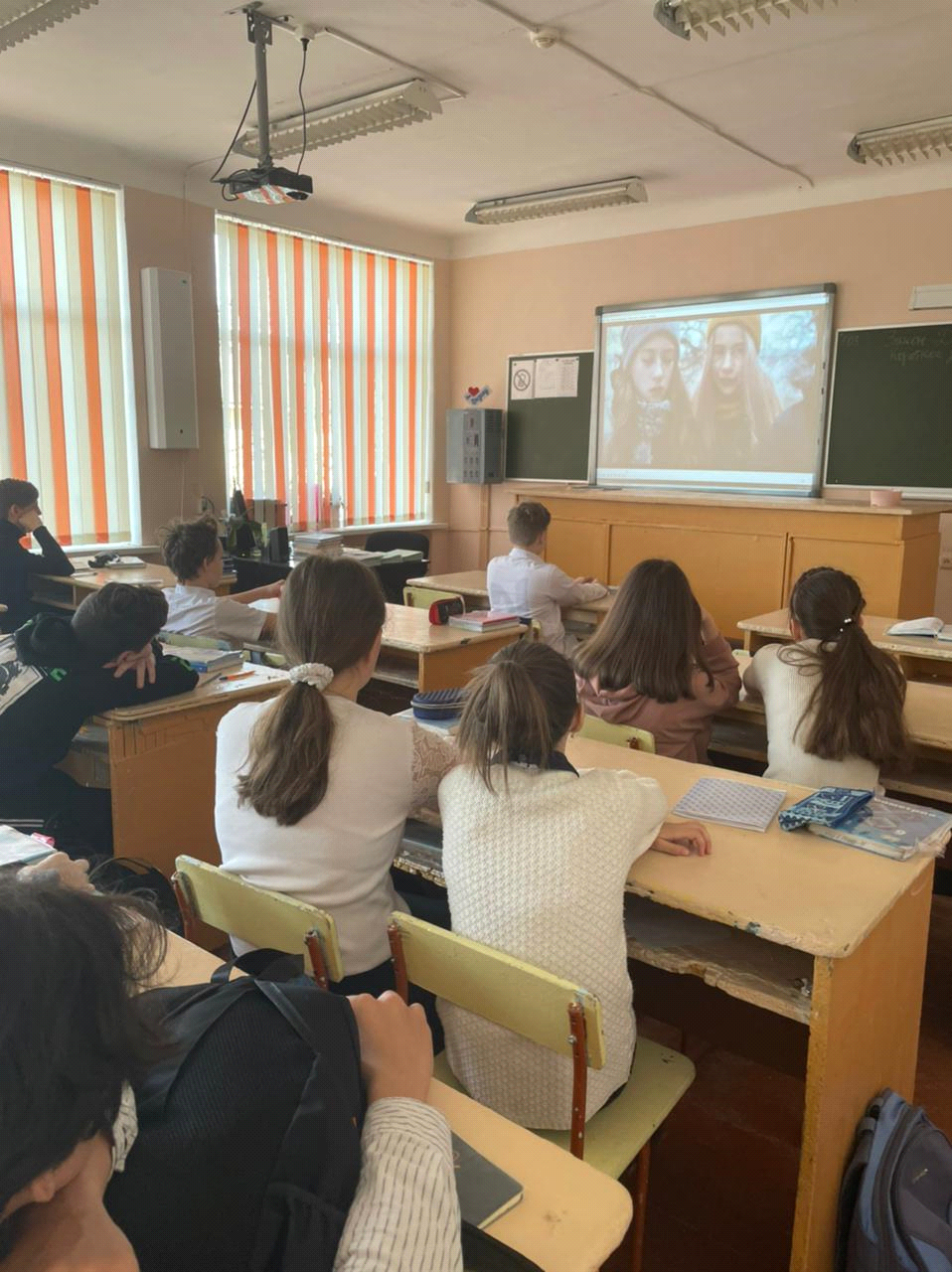 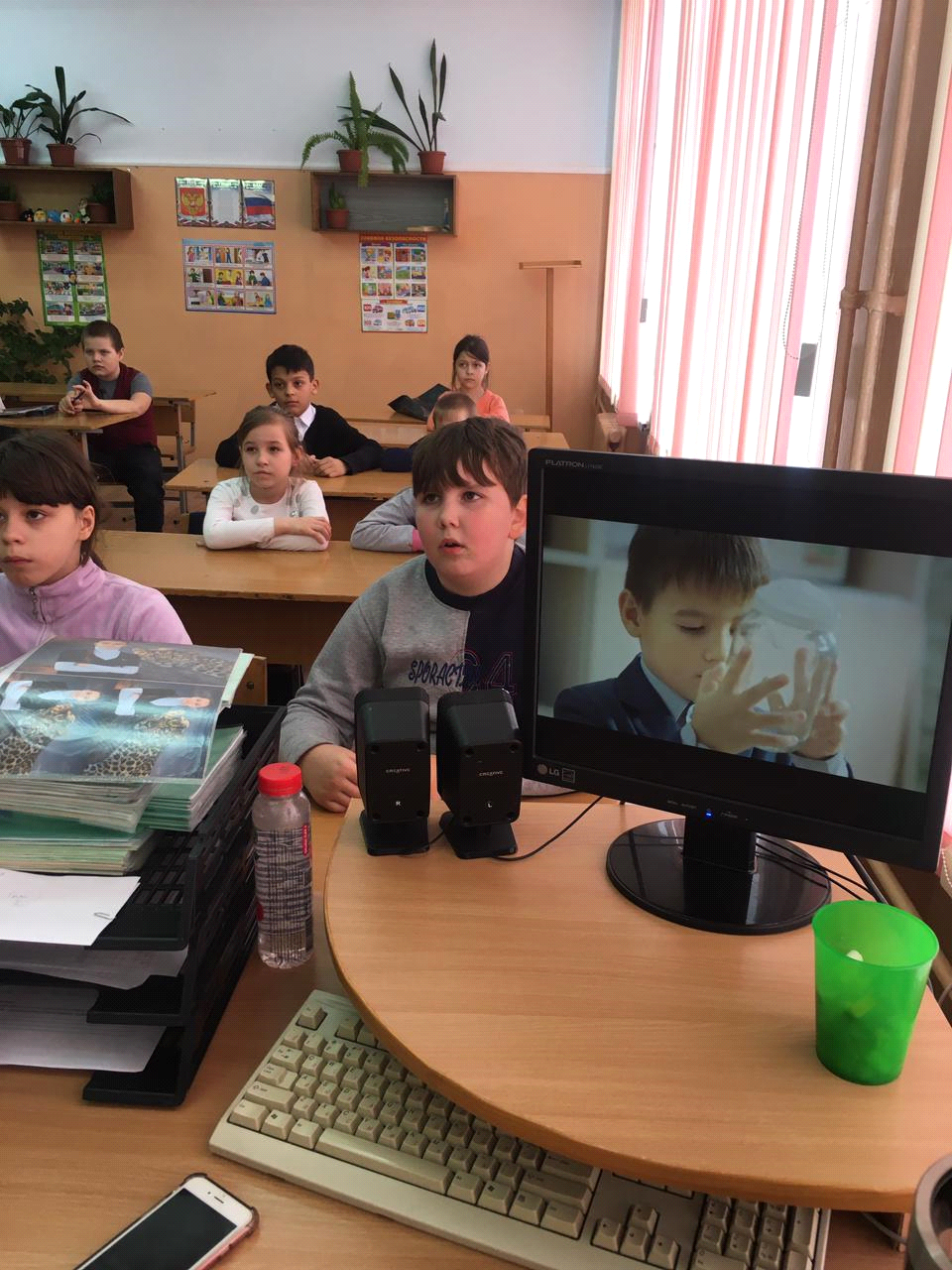 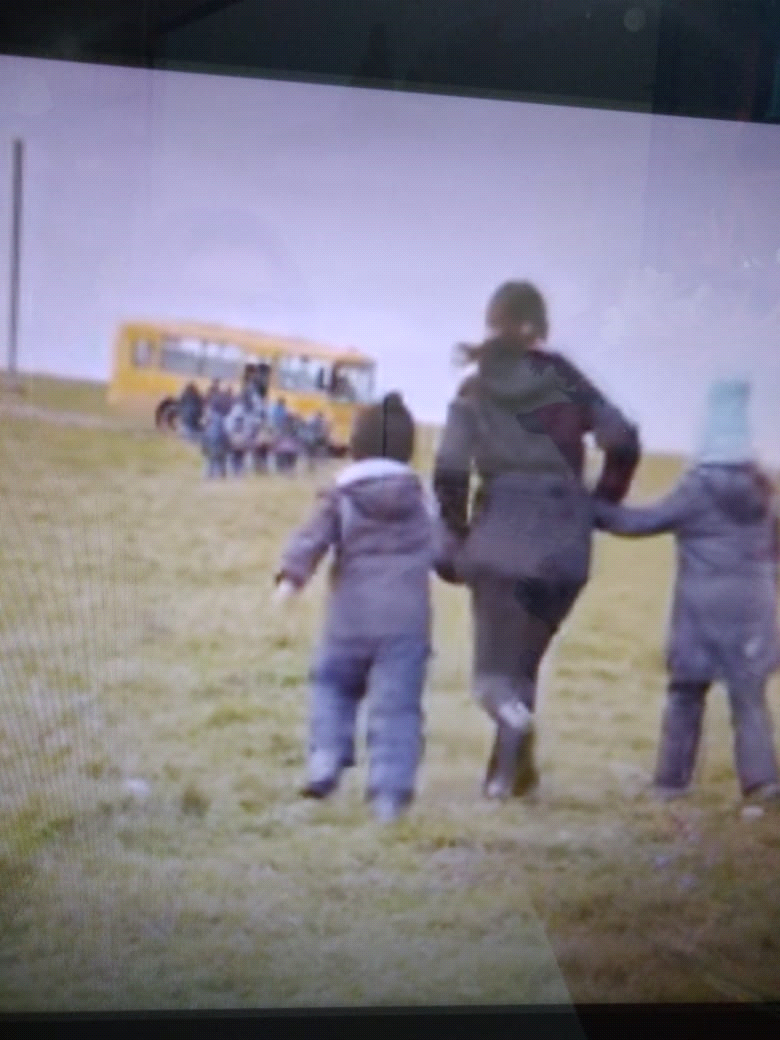 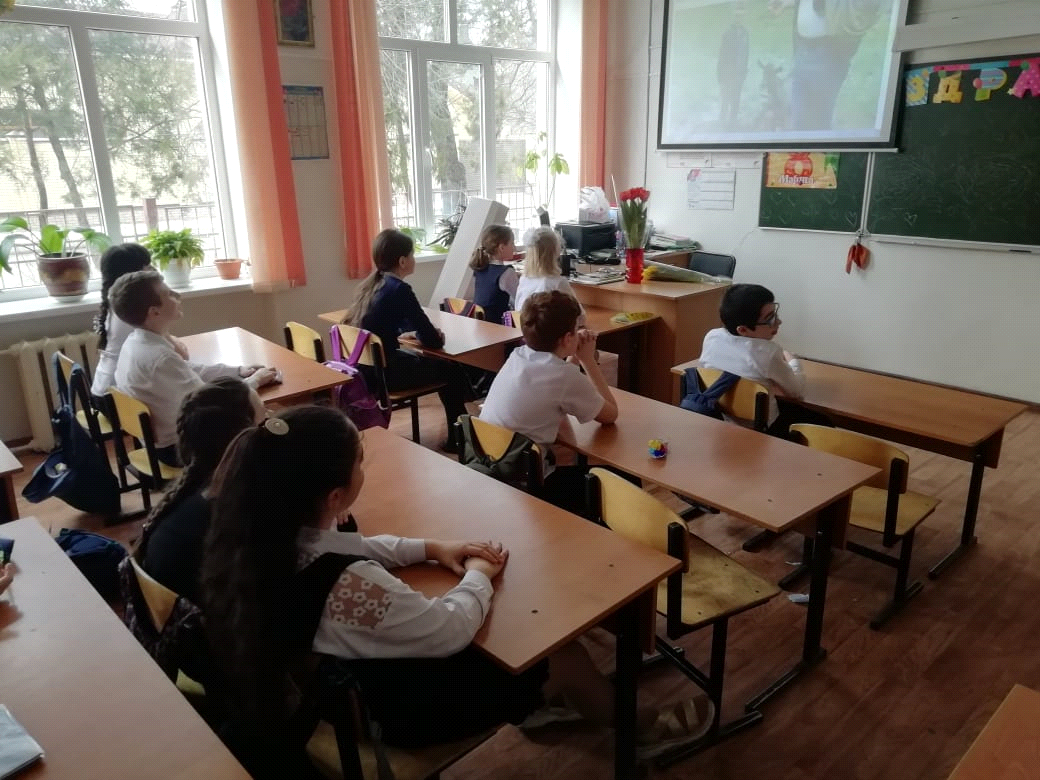 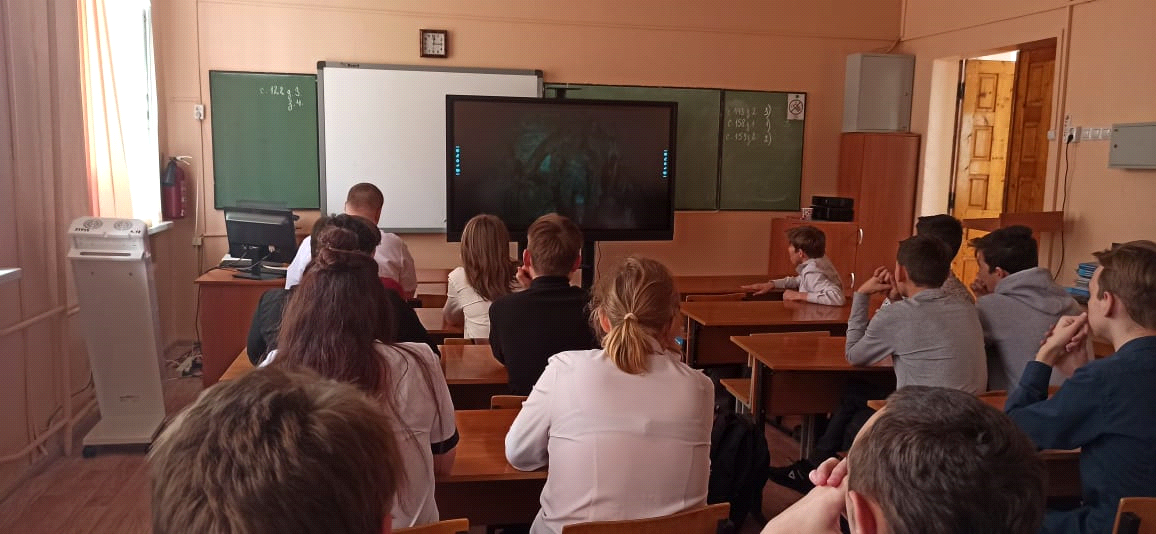 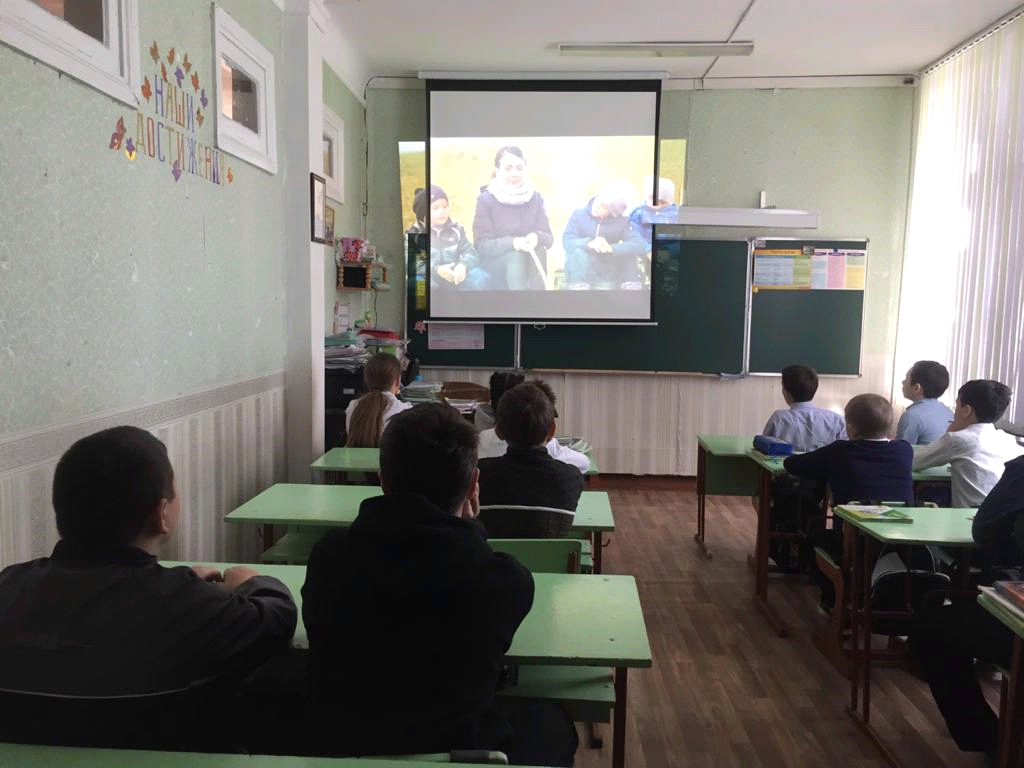 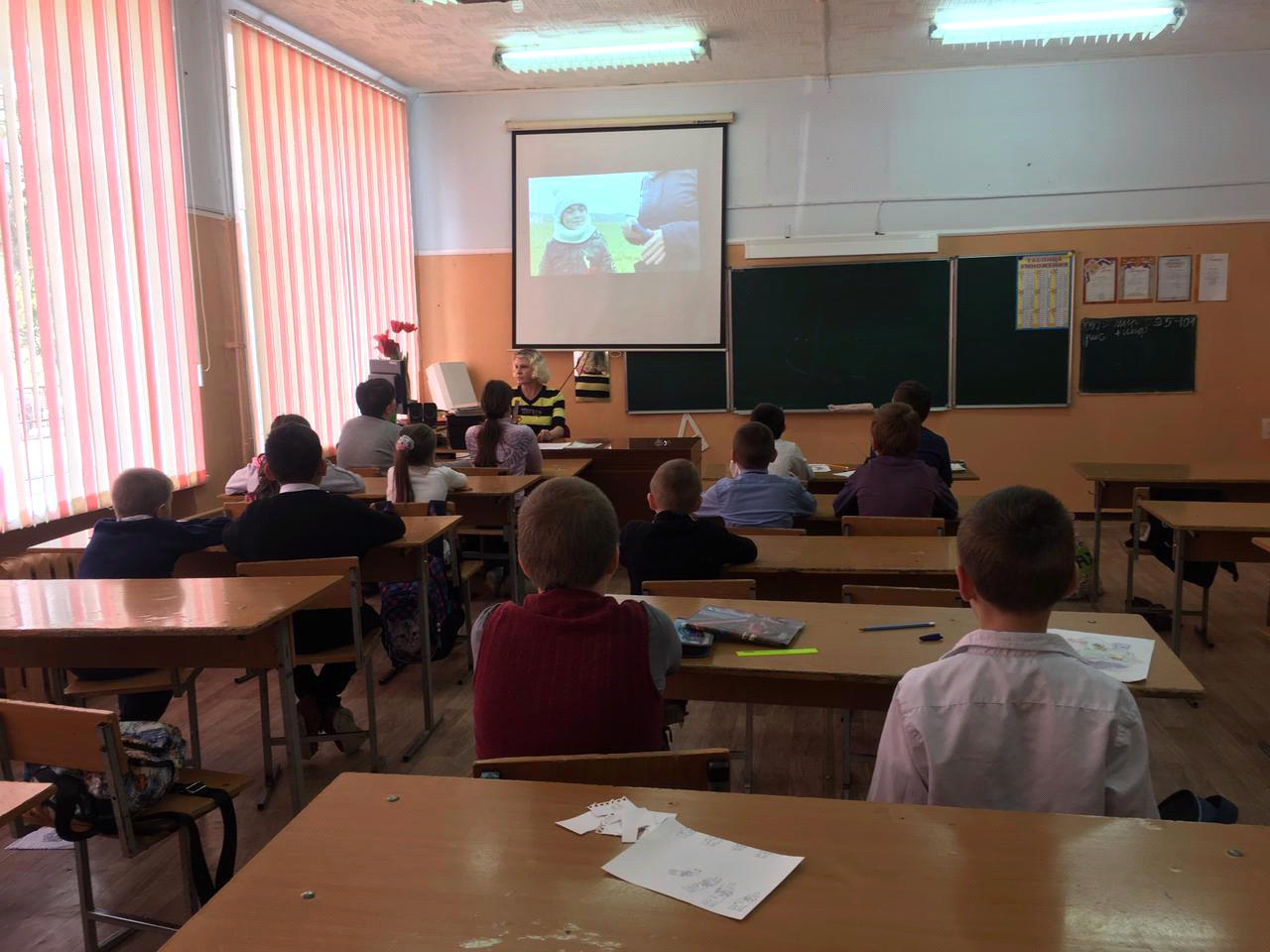 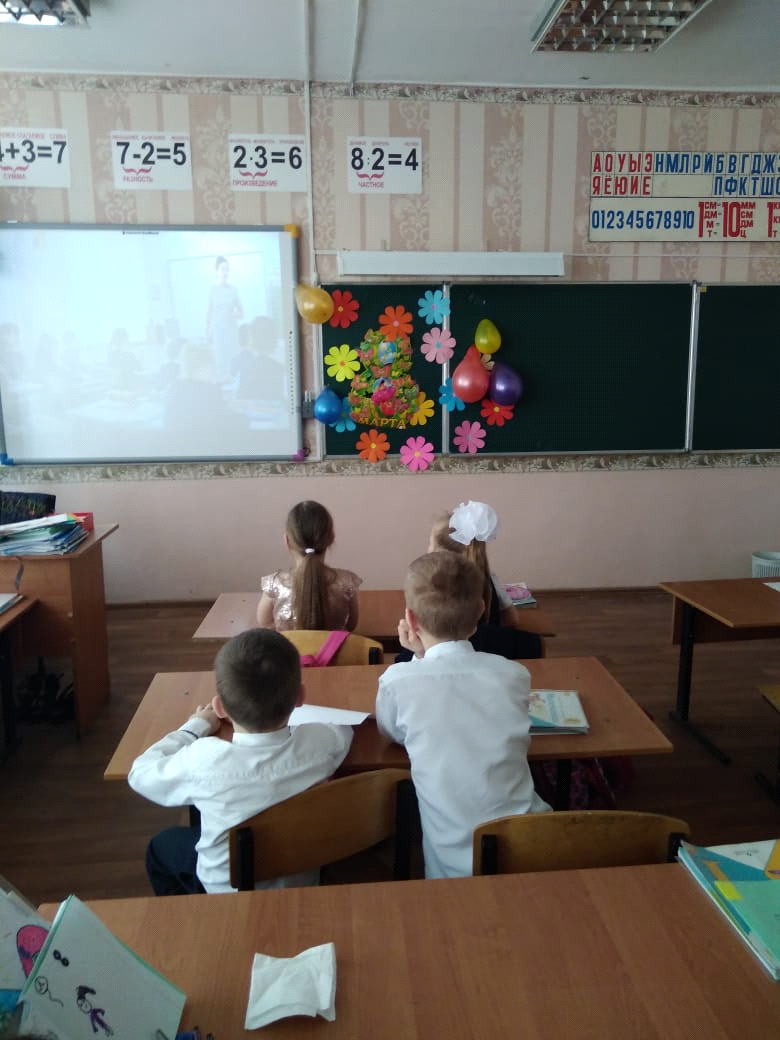 